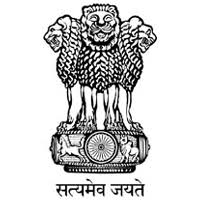 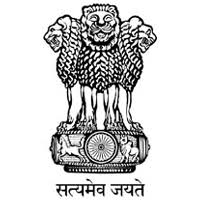 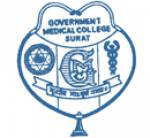 Online Reporting Information 2020E Mail Id: admissiongmcs@gmail.comAccount Number of College for deposition of Fees: Contact Details of Officials/ Staff handling Admission Process: Name: Dr Nimesh Verma Mobile Number of contact person:  +919426144123Venue of Reporting (Room No.) in case of Physical joining: Student Section GMC Surat Timings/ Schedule in case of physical joining: 10:30 AM 2 PM and 2:30 PM to 06:00 PM
 The following documents are required for Physical/ Online Reporting (for uploading) for verification by the College authorities:Admit Card issued by NBEResult/Rank Letter issued by NBE Mark Sheets of MBBS/BDS 1st, 2nd & 3rd Professional Examinations.  MBBS/BDS Degree Certificate/Provisional Certificate. Internship Completion Certificate/Certificate from the Head of Institution or College that the candidate shall complete the Internship by 31st March, of the year of admission. Permanent / provisional Registration Certificate issued by MCI or DCI/State Medical or Dental Council. Provisional Registration Certificate is acceptable only in cases where candidate is undergoing internship and likely to complete the same on or before 31st March of the year of admission. High School/Higher Secondary Certificate/Birth Certificate as proof of date or birth. Candidates allotted seat must carry one of the identification proofs (ID Proof) to the allotted college at the time of admission (as mentioned in the information Bulletin published by the National Board of Examinations (NBE) for AIPGMEE/ AIPGDEE i.e. PAN Card, Driving License, Voter ID, Passport or Aadhar Card).  The Candidate should also bring/ upload the following certificates, if applicable a) SC/ST Certificate issued by the competent authority and should be in English or Hindi language. Sub caste should be clearly mentioned in the certificate. b) OBC certificate issued by the competent authority. The sub-caste should tally with the Central List of OBC. The OBC candidates should not belong to Creamy Layer. The OBC certificate must be in the format as mentioned in the prospectus.c) Disability Certificate issued from a duly constituted and authorized Medical Board for 21 Benchmark Disabilities as per the Rights of Persons with Disability Act,2016. No other PwD certificate, issued by any other Authorities/ Hospital will be entertained. Hand Written and Self Attested Undertaking by the candidate stating as under: “I hereby declare that all the information given/ uploaded by me in the application is factually correct and true to the best of my knowledge and belief. I undertake that in the event of any information being found false or incorrect at any stage, my candidature is liable to be cancelled and I will have no claim on the seat allotted to me by the competent authority.” NOTE: All admissions made online will be deemed Provisional, subject to verification of documents at the time of Physical Joining and Medical Fitness at the college.  All candidates will be automatically considered willing for upgradation to Round-2. However, the candidates will be upgraded subject to exercise of fresh choices in Round-2 for upgradation and as per inter se merit as and when it is feasible to conduct Round-2 of counselling.  The candidates will be intimated to deposit the required fees online after verification of their submitted documents by the competent authority of the Institute.                       Dean					Name of the College    :- Govt. Medical College, Surat.Address                        :- Office of the Dean,                                         Out side Majura Gate,                                          Surat-395001. (Gujarat)Name of the College    :- Govt. Medical College, Surat.Address                        :- Office of the Dean,                                         Out side Majura Gate,                                          Surat-395001. (Gujarat)Name of the College    :- Govt. Medical College, Surat.Address                        :- Office of the Dean,                                         Out side Majura Gate,                                          Surat-395001. (Gujarat)Sr. NoParticularsDetails 1Bank Account HolderDean, Govt. Medical College, Surat2Name of BankDena Bank, 3Nature of Bank Account (Saving/ Current A/c)Saving4Bank Account Number11111 00259555Name of BranchDena Bank, Majura Gate, Ring Road, Surat6IFSC Code (Indian Financial System Code)MICR CodeIFSC Code :- BKDN0231111MICR Code :- 395018005Fees to be deposited:Fees to be deposited:Fees to be deposited:For Degree Course: INR 30000 Tuition Fees for 1st YearINR 60000 One month Stipend as depositINR 03250 University Fees______________________INR 93250 TotalFor Diploma Course: INR 20000 Tuition Fees for 1st YearINR 45000 One month Stipend as depositINR 03250 University Fees______________________INR 68250 Total